Big 3 Warm Up 03/14   Word of the Day:  EfficacyNounDefinition: The ability to produce a desired or intended result
 
Example Sentence: 
  “The efficacy of the new marketing plan has not been proven.”
 
 
 Use the word of the day in a sentence and underline the word.8th Grade Social Studies Trivia:What is the commonly used fraction for pi that is equal to .04025%?The first 31 digits of pi does not contain this number, what is the number?
Picture Response: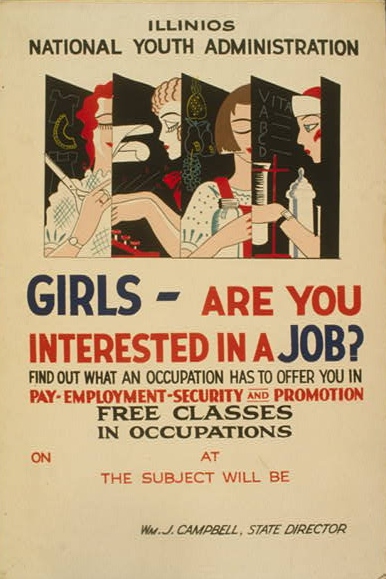  Poster for the Illinois branch of the National Youth Administration, 1937Write a two to three sentence interpretation of this historic picture and or painting Quote of the Day: “The best thing about the future is that it comes only one day at a time.”                                                                                                                             - Abraham Lincoln A. 22/7  A.  Zero